                        İL TERTİP KOMİTESİ TOPLANTI TUTANAĞI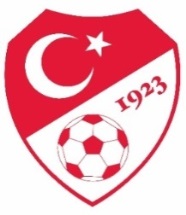 Karar No : 2023-2024 / 1605.02.2024 Pazartesi  günü saat 17:30 da Berkan KESKİN başkanlığında İl Tertip Komitesi  toplanarak aşağıdaki kararlar alınmıştır.               1- 03.02.2024 tarihinde oynanan Kemalpaşa spor (2) – Murgul Belediye SK (3)  sonucu ile Amatör ligi 12.hafta müsabakasının tesciline;         2- 03.02.2024 tarihinde oynanan Yeşil Artvinspor (1)- Artvinspor (2)  sonucu ile U14 Ligi 8. hafta müsabakasının tesciline  ; 3- 04.02.2024 tarihinde oynanması gereken Ardanuçspor  - Spor Eğitim Kulubü  müsabakasına  Spor Eğitim Kulubünün   çıkmaması nedeniyle (1.defa)    Ardanuçspor  (3) Spor Eğitim Kulubü (0)  sonucu ile Amatör  ligi 12.hafta müsabakasının tesciline;4- Kemalpaşaspor-Ardanuçspor arasında oynanacak olan Amatör Lig 13.hafta müsabakasının 10.02.2024 cumartesi günü saat 13:00 da  Hopa İlçe  Stadında oynanmasına;5 - Spor Eğitim  – Şavşat GSK arasında oynanacak olan Amatör Lig 13.hafta müsabakasının 11.02.2024 Pazar  günü saat 13:00 da  Hopa İlçe  Stadında oynanmasına ; ; 6- 03.02.2024 tarihinde oynanan  Kemalpaşa spor– Murgul Belediye SK Amatör lig müsabakasında hakem raporuna göre ihraç olan Murgul Belediye SK  oyuncusu Ferhat SOLMAZ  ’ ın Futbol  İl Disiplin Kuruluna sevk edilmesine;7- 03.02.2024 tarihinde oynanan  Yeşil Artvinspor - Artvinspor U14 ligi müsabakasında hakem raporuna göre ihraç olan Yeşil Artvinspor Antrenörü  Utku KÜLÜK  ’ ün Futbol  İl Disiplin Kuruluna sevk edilmesine;              8-Alınan kararların GSİM, ASKF Başkanlığı, TFFHGD, TFSKD ve ilgili kulüplere bildirilmesine oy çokluğu ile karar verilmiştir.       Başkan 	                           Başkan V.	                Başkan Yardımcısı                              Sekreter                                               Berkan KESKİN                            Alim ÇELİK                          Mehmet BAŞKÖYLÜ                       Egemen ÇETİN                         (TFF İl Temsilcisi )                 (ASKF Temsilcisi)                       (GSİM Temsilcisi)                     (TFFHGD Temsilcisi)                                                   Üye                                                Üye                                                 Üye                      Sezgin ULUKÖY                             Coşkun ÖZTÜRK	                 Göksen SÖNMEZ                                               (Kulüp  Temsilcisi)                          (Kulüp Temsilcisi)                       (Kulüp Temsilcisi)   